**در صورتی که درخواست کننده حقوقی می‌باشد، علاوه بر نام شخص حقوقی، نام نماینده نیز ذکر شود.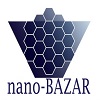 فرم سفارش خدمات آنالیز داخل کشور
آنالیز FTIR/ATRشماره سفارش:(ثبت شده درسایت)فرم سفارش خدمات آنالیز داخل کشور
آنالیز FTIR/ATRشماره پیگیری:(تراکنش پرداختی)مشخصات متقاضیمشخصات متقاضیمشخصات متقاضیمشخصات متقاضینام و نام خانوادگی:کدملی :تلفن همراه:تلفن ثابت:نام شرکت/‌‌سازمان/دانشگاه:نام شرکت/‌‌سازمان/دانشگاه:پست الکترونیک:پست الکترونیک:آدرس :آدرس :آدرس :کدپستی:مشخصات نمونهمشخصات نمونهمشخصات نمونهمشخصات نمونهمشخصات نمونهمشخصات نمونهمشخصات نمونهمشخصات نمونهمشخصات نمونهمشخصات نمونهمشخصات نمونهمشخصات نمونهمشخصات نمونهمشخصات نمونهمشخصات نمونهمشخصات نمونهمشخصات نمونهمشخصات نمونهمشخصات نمونهمشخصات نمونهمشخصات نمونهمشخصات نمونهمشخصات نمونهمشخصات نمونهمشخصات نمونهشماره‌ی نمونه‌هانوع نمونه‌ی درخواستیپودری پودری پودری پودری تودهای تودهای تودهای تودهای تودهای لایه نشانی شده بر روی زیرلایه لایه نشانی شده بر روی زیرلایه لایه نشانی شده بر روی زیرلایه لایه نشانی شده بر روی زیرلایه لایه نشانی شده بر روی زیرلایه لایه نشانی شده بر روی زیرلایه بیولوژیکی بیولوژیکی بیولوژیکی بیولوژیکی بیولوژیکی پلیمری پلیمری پلیمری پلیمری نوع آنالیز FTIRFTIRFTIRFTIRFTIRFTIRFTIRFTIRFTIRFTIRFTIRFTIRFTIRATR ATR ATR ATR ATR ATR ATR ATR ATR ATR ATR ساختار نمونهنامعلوم   نانوذره      نانوذره      نانوذره      نانوذره    نانوسیم    نانوسیم    نانوسیم    نانوفلاور نانوفلاور نانوفلاور نانوفلاور نانوکپسول نانوکپسول نانوکپسول نانوکپسول نانوالیاف     نانوالیاف     نانوالیاف     نانوالیاف پلیمری نانوالیاف پلیمری نانوالیاف پلیمری نانوالیاف پلیمری نانوکامپوزیت پلیمری ساختار نمونهدندریمر  نانوماده کامپوزیتی(2-3 جزء) نانوماده کامپوزیتی(2-3 جزء) نانوماده کامپوزیتی(2-3 جزء) نانوماده کامپوزیتی(2-3 جزء) نانوصفحه    نانوصفحه    نانوصفحه    نانومایسل نانومایسل نانومایسل نانومایسل بیولوژیک بیولوژیک بیولوژیک بیولوژیک مزو حفره مزو حفره مزو حفره هسته- پوسته هسته- پوسته هسته- پوسته هسته- پوسته ساختار نمونهجنس مادهنامعلوم نامعلوم فلزی فلزی فلزی فلزی سرامیک سرامیک سرامیک سرامیک معدنی معدنی معدنی معدنی پلیمری پلیمری پلیمری پلیمری بیولوژیک بیولوژیک بیولوژیک بیولوژیک کامپوزیت کامپوزیت خواص الکتریکینامعلوم نامعلوم نامعلوم عایق عایق عایق عایق رسانا رسانا رسانا رسانا رسانا رسانا رسانا رسانا رسانا رسانا نیمهرسانا نیمهرسانا نیمهرسانا نیمهرسانا نیمهرسانا نیمهرسانا نیمهرسانا فاز شیمیاینامعلوم نامعلوم نامعلوم تک فاز تک فاز تک فاز تک فاز چند فاز چند فاز چند فاز چند فاز نوع خدمات در خواستی نوع خدمات در خواستی محدودهی عدد موج (cm-1)ترکیبات احتمالی موجود در نمونهشرح مختصری از نمونه(آلی ، غیر آلی )شرح درخواستی بابت نمونه‌هایی که بایستی از آنها آنالیز ATR/FTIR گرفته شود.*لطفا با مشخص کردن شماره نمونه*لطفا با مشخص کردن شماره نمونهشرایط نگهداری نمونه شرایط نگهداری نمونه شرایط نگهداری نمونه شرایط نگهداری نمونه شرایط نگهداری نمونه شرایط نگهداری نمونه شرایط نگهداری نمونه شرایط نگهداری نمونه شرایط نگهداری نمونه شرایط نگهدارینامعلوم نامعلوم حساس به نور حساس به نور حساس به رطوبت حساس به رطوبت حساس به دما(نگهداری در یخچال) حساس به دما(نگهداری در یخچال) ایمنینامعلوم فرار فرار قابل اشتعال اکسنده محرک دستگاه تنفسی محرک دستگاه تنفسی خورنده  توضیحات*(هرگونه شرایط نظیر تاثیر رطوبت/ هوا/ گازها و... روی نمونه‌ی خود را ذکر نمایید.)*متقاضی متعهد می گردد که نمونه رادیواکتیو، سمی و انفجاری نمی باشد.*(هرگونه شرایط نظیر تاثیر رطوبت/ هوا/ گازها و... روی نمونه‌ی خود را ذکر نمایید.)*متقاضی متعهد می گردد که نمونه رادیواکتیو، سمی و انفجاری نمی باشد.*(هرگونه شرایط نظیر تاثیر رطوبت/ هوا/ گازها و... روی نمونه‌ی خود را ذکر نمایید.)*متقاضی متعهد می گردد که نمونه رادیواکتیو، سمی و انفجاری نمی باشد.*(هرگونه شرایط نظیر تاثیر رطوبت/ هوا/ گازها و... روی نمونه‌ی خود را ذکر نمایید.)*متقاضی متعهد می گردد که نمونه رادیواکتیو، سمی و انفجاری نمی باشد.*(هرگونه شرایط نظیر تاثیر رطوبت/ هوا/ گازها و... روی نمونه‌ی خود را ذکر نمایید.)*متقاضی متعهد می گردد که نمونه رادیواکتیو، سمی و انفجاری نمی باشد.*(هرگونه شرایط نظیر تاثیر رطوبت/ هوا/ گازها و... روی نمونه‌ی خود را ذکر نمایید.)*متقاضی متعهد می گردد که نمونه رادیواکتیو، سمی و انفجاری نمی باشد.*(هرگونه شرایط نظیر تاثیر رطوبت/ هوا/ گازها و... روی نمونه‌ی خود را ذکر نمایید.)*متقاضی متعهد می گردد که نمونه رادیواکتیو، سمی و انفجاری نمی باشد.*(هرگونه شرایط نظیر تاثیر رطوبت/ هوا/ گازها و... روی نمونه‌ی خود را ذکر نمایید.)*متقاضی متعهد می گردد که نمونه رادیواکتیو، سمی و انفجاری نمی باشد.*(هرگونه شرایط نظیر تاثیر رطوبت/ هوا/ گازها و... روی نمونه‌ی خود را ذکر نمایید.)*متقاضی متعهد می گردد که نمونه رادیواکتیو، سمی و انفجاری نمی باشد.فرم سفارش خدمات آنالیز داخل کشور
 آنالیز FTIR/ATRشماره سفارش:(ثبت شده درسایت)فرم سفارش خدمات آنالیز داخل کشور
 آنالیز FTIR/ATRشماره پیگیری:(تراکنش پرداختی)نوع خدمات در خواستی نوع خدمات در خواستی شرح انتظار متقاضی از انجام آزمون(متن مورد نظر ) ارسال نمونه تصاویر* در صورت تمایل میتوانید تصویر مشابه از مقالات معتبر و یا تصویر گرفته شده از نمونه های مشابه خودتان را در این بخش قرار دهید.* در صورت تمایل میتوانید تصویر مشابه از مقالات معتبر و یا تصویر گرفته شده از نمونه های مشابه خودتان را در این بخش قرار دهید.فرم سفارش خدمات آنالیز داخل کشور
 آنالیز FTIR/ATRشماره سفارش:(ثبت شده درسایت)فرم سفارش خدمات آنالیز داخل کشور
 آنالیز FTIR/ATRشماره پیگیری:(تراکنش پرداختی)اعمال تخفیف نانواعمال تخفیف نانواعمال تخفیف نانودر صورت داشتن گرنت نانو مشخصات مربوط به شخص دارای گرنت نانو در این قسمت تکمیل شود. نام و نام خانوادگی:کدملی:در صورت داشتن گرنت نانو مشخصات مربوط به شخص دارای گرنت نانو در این قسمت تکمیل شود. میزان درصد تخفیف:نامه معرفی: نامه معرفی خطاب به آزمایشگاه و کپی کارت ملی به پیوست ارسال گردد.اطلاعات آنالیزاینجانب ........................................................صحت موارد بالا را تایید نموده و با امضای این فرم موافقت خود را با ارسال الکترونیکی نتایج و امحا نمونه بعد از انجام آنالیز اعلام می‌دارم.نام و نام خانوادگی:                                               تاریخ:                               امضا:آدرس ارسال نمونهتهران-صندوق پستی 316-13445منطقه 13پستی به نام خانم فرهنگ آذر(حتماً این عبارت روی پاکت درج شود).تحویل حضوری نمونه تنها در موارد خاص و با هماهنگی قبلی انجام می‌شود.شماره تماس هماهنگی: 02188000873 – 09335027837   شماره تلگرام: 09224350439